MINISTERE  DE L’ENVIRONNEMENT				                           REPUBLIQUE DU MALIDE l’ASSAINISSEMENT ET DU                                                                            UN PEUPLE/UN BUT/UNE FOIDEVELOPPMENT DURABLE					DIRECTION  NATIONALE  DES EAUX ET FORETS(DNEF)SYSTEME D’INFORMATION FORESTIER (SIFOR)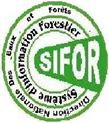 SITUATION DES FOYERS DE FEUX DE BROUSSE DU 17 au 19 JANVIER  2015  SELON  LE  SATTELITE MODIS.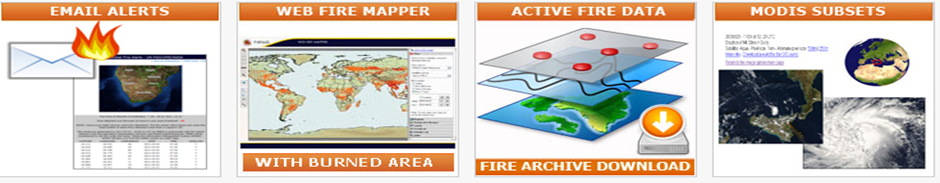 SITUATION RECAPITULATIVE DES FOYERS DE FEU OBSERVES :ANALYSE DE LA SITUATION :Il ressort de l’analyse du tableau que 119 foyers de feu ont été observés dans les différents cercles du pays. Les cercles de Kita, Bougouni, Kati, Kéniéba et Kolondiéba sont les touchés en nombre. Pour l’estimation des dégâts causés et la superficie brulée une sortie terrain est nécessaire.LATITUDESLONGITUDESVILLAGESCOMMUNESCERCLESREGIONS10,2550000000-7,1260000000HERA-MADINFALEAKENIEBAKAYES10,3030000000-6,2170000000BASSARAFALEAKENIEBAKAYES10,3180000000-7,7720000000KAMBAYAKOULOUKITAKAYES10,3260000000-6,1330000000N^DIRE WOLSAGALOKENIEBAKAYES10,4100000000-7,9360000000NIARIASAGALOKENIEBAKAYES10,4270000000-6,6440000000MANGALABEFALEAKENIEBAKAYES10,4840000000-7,9340000000KOLOULABEFARABAKENIEBAKAYES10,4990000000-7,2790000000LIMAKOLEGADOUGOU 2KITAKAYES10,5660000000-7,7720000000KIRIGINIAKOULOUKITAKAYES10,5840000000-8,1960000000BINBIAKOUROUKOTOKENIEBAKAYES10,6250000000-6,9290000000TOMBOKOUGUENEGOREKENIEBAKAYES10,6570000000-7,3950000000TAMBAFINIAGUENEGOREKENIEBAKAYES10,6650000000-6,6620000000SITAFETOKOUROUKOTOKENIEBAKAYES10,6680000000-7,5730000000SITANDINKOKOUROUKOTOKENIEBAKAYES10,6960000000-7,9380000000KHOUKHADOMBIAKENIEBAKAYES10,7170000000-8,0730000000DIANGOLA-BBENKADI FOUNIAKITAKAYES10,7270000000-6,4840000000MOUSSALA-MBAYEKENIEBAKAYES10,7560000000-6,9170000000SOLLOBAMAFELEBAFOULABEKAYES10,7620000000-7,3090000000DOUMOUFARAKASSAMAKENIEBAKAYES10,7650000000-7,2900000000FOREKOUNDIANBAFOULABEKAYES10,7970000000-7,5200000000DIALADIANKASSAMAKENIEBAKAYES10,8360000000-7,6810000000SOUBALAKOUNDIANBAFOULABEKAYES10,8640000000-6,4920000000GUINTAMAKOUNDIANBAFOULABEKAYES10,8830000000-7,9840000000KAMA BAMBOKOUNDIANBAFOULABEKAYES10,9160000000-7,8920000000KOFINGDIALAFARAKENIEBAKAYES10,9180000000-7,8820000000KENIKODIALAFARAKENIEBAKAYES10,9370000000-6,8720000000KOUNDOUKOTOUBAKITAKAYES10,9920000000-5,7390000000ARBADIANADIALAFARAKENIEBAKAYES10,9920000000-6,4960000000DJIBA OU NKOTOUBAKITAKAYES11,0350000000-6,7140000000GUINIMAHINABAFOULABEKAYES11,0500000000-7,6070000000SAMEA -FATMAHINABAFOULABEKAYES11,0760000000-6,6180000000TABAKOTOSADIOLAKAYESKAYES11,0960000000-6,8380000000MANDANKOTOSADIOLAKAYESKAYES11,0970000000-6,6020000000KOBOROTOSSSADIOLAKAYESKAYES11,1010000000-6,8460000000KOUROUNINKKOUROUNIKOTOKITAKAYES11,1100000000-7,7100000000TANKOMBELEBAFOULABEBAFOULABEKAYES11,1130000000-7,8740000000GANGANTANBAFOULABEBAFOULABEKAYES11,1500000000-8,1790000000MOUSSA-KONSADIOLAKAYESKAYES11,1930000000-6,6970000000DAKASSENOUFALEMEKAYESKAYES11,2010000000-7,7020000000KOBLANIKANIOGOKANGABAKOULIKORO11,2780000000-7,6810000000DIOKELEBOUMASSIGUIDIOILAKOULIKORO11,3690000000-6,8840000000FAMANAOUELESSEBOUGOUKATIKOULIKORO11,3880000000-7,9450000000FIGUIRATOMMINIDIANKANGABAKOULIKORO11,4010000000-7,6760000000BOUGOUBAFARABAKATIKOULIKORO11,4110000000-7,0990000000DARRA-OU DFARABAKATIKOULIKORO11,4140000000-7,6740000000OUORONINABANCOUMANAKATIKOULIKORO11,422000000-7,649000000TOMODO-KOBALAN BAKAMAKANGABAKOULIKORO11,4650000000-6,7950000000SOCOURANINARENAKANGABAKOULIKORO11,4820000000-7,7450000000SOLO-KOREDIALAKOROBAKATIKOULIKORO11,4820000000-8,0950000000DJONON -KAN'GOURABAKATIKOULIKORO11,5010000000-7,9740000000DIBANBAGUINEDA-CAMPKATIKOULIKORO11,5340000000-7,9100000000MOUNZOUNBAGUINEDA-CAMPKATIKOULIKORO11,5580000000-7,7460000000LOUKOUSOBRAKATIKOULIKORO11,5870000000-8,4650000000N'TANFAFAKAMBILAKATIKOULIKORO11,6120000000-6,9240000000KALUMBADILLYNARAKOULIKORO11,6370000000-7,8110000000TEGUENEBAGUINDADOUGOUSEGOUSEGOU11,7190000000-7,5340000000NAYOKOLONGOMACINASEGOU11,7540000000-7,1470000000SIRAKOROSIBIRILABOUGOUNISIKASSO11,8330000000-8,6530000000KEBENIMISSENIKADIOLOSIKASSO11,8800000000-6,8510000000KOUROULAMIKOUSSANYANFOLILASIKASSO11,8820000000-7,8280000000MASSIOGOMISSENIKADIOLOSIKASSO11,9660000000-8,3550000000KONINKOKOUSSANYANFOLILASIKASSO11,9670000000-6,1200000000SAMAFAKOLAKOLONDIEBASIKASSO11,9810000000-8,1190000000DALAKANKOUSSANYANFOLILASIKASSO12,0000000000-8,0860000000DIONDIALASIBIRILABOUGOUNISIKASSO12,0870000000-6,1260000000SIMI-BOAYININDOUGOUBOUGOUNISIKASSO12,0970000000-8,4200000000SALALAGOUANDIAKAYANFOLILASIKASSO12,1090000000-8,8850000000DIAMOGOFAKOLAKOLONDIEBASIKASSO12,1290000000-11,136000000DIOSSYANSIBIRILABOUGOUNISIKASSO12,1480000000-11,148000000FOUTIEREFARAKOKOLONDIEBASIKASSO12,1700000000-10,019000000NAREMBOUGOYININDOUGOUBOUGOUNISIKASSO12,1720000000-7,1190000000KANDJIMAMOGOUANANYANFOLILASIKASSO12,2110000000-8,5630000000DABARANGOUANDIAKAYANFOLILASIKASSO12,2220000000-10,766000000GONGOROKADIANAKOLONDIEBASIKASSO12,2260000000-8,0350000000BOUGOULABOUGOULAKOLONDIEBASIKASSO12,2340000000-10,756000000KODIOUGOUGARALOBOUGOUNISIKASSO12,2350000000-11,205000000FARABALE-ZGARALOBOUGOUNISIKASSO12,2360000000-11,026000000SOLA-BOUGOGARALOBOUGOUNISIKASSO12,2890000000-9,5170000000NIAKOGOUANANYANFOLILASIKASSO12,2900000000-9,7110000000BLENDIOKADIANAKOLONDIEBASIKASSO12,3310000000-10,533000000YORONTIENAGOUANANYANFOLILASIKASSO12,4300000000-7,5320000000GUENIEGOUANANYANFOLILASIKASSO12,4590000000-7,6270000000OUARALAGOUANANYANFOLILASIKASSO12,4620000000-7,6470000000KISSAKOLONDIEBAKOLONDIEBASIKASSO12,5160000000-4,8370000000KARDIASSOKAIKADIOLOSIKASSO12,5380000000-8,7910000000OUARAKANATOUSSEGUELAKOLONDIEBASIKASSO12,5910000000-10,87400000KOENKOLONDIEBAKOLONDIEBASIKASSO12,6150000000-10,853000000SIRIMANATIEMALA-BANIMONOTIEBOUGOUNISIKASSO12,6350000000-8,1240000000TOUSSEGUELTOUSSEGUELAKOLONDIEBASIKASSO12,7100000000-10,299000000DONFANAKOLONDIEBAKOLONDIEBASIKASSO12,7550000000-10,242000000FALANIKOLOSSOKOLONDIEBASIKASSO12,7720000000-11,115000000KOLOGOKOLONDIEBAKOLONDIEBASIKASSO12,8490000000-9,4600000000TOLADJIGUIYA DE KOLONIYANFOLILASIKASSO12,9340000000-10,83900000MAGADALAWASSOULOU-BALLEYANFOLILASIKASSO12,9710000000-10,432000000YANFOLILAWASSOULOU-BALLEYANFOLILASIKASSO13,0860000000-11,084000000MAKANAKOLONDIEBAKOLONDIEBASIKASSO13,1120000000-10,669000000NIANEGUELADJIGUIYA DE KOLONIYANFOLILASIKASSO13,1680000000-11,019000000FARABAKOUROULAMINIBOUGOUNISIKASSO13,1810000000-10,914000000DIERIBOUGOKOUMANTOUBOUGOUNISIKASSO13,1910000000-10,912000000GALAMINADANOUBOUGOUNISIKASSO13,1930000000-10,924000000KOKAFARADIELEBOUGOUNISIKASSO13,2090000000-11,399000000TONFAZANTIEBOUGOUBOUGOUNISIKASSO13,2320000000-11,454000000DINKELENAFARADIELEBOUGOUNISIKASSO13,3120000000-8,6550000000FOULOLAFARADIELEBOUGOUNISIKASSO13,3430000000-11,542000000BOUMOUKOUMANTOUBOUGOUNISIKASSO13,3670000000-8,5180000000SIBIRILAKOUROULAMINIBOUGOUNISIKASSO13,4340000000-10,759000000DOSSOLADANOUBOUGOUNISIKASSO13,6370000000-10,877000000KORINDANOUBOUGOUNISIKASSO13,6950000000-11,556000000DIEBACHANTOULABOUGOUNISIKASSO13,7410000000-11,590000000BANANKOROSIDOBOUGOUNISIKASSO13,7440000000-11,620000000BALANDOUGOTAGANDOUGOUYANFOLILASIKASSO13,7550000000-6,2300000000DIALAKORODEBELINBOUGOUNISIKASSO13,7680000000-9,6150000000TIEROUKELEYABOUGOUNISIKASSO13,8070000000-10,588000000SATIKILASIDOBOUGOUNISIKASSO13,9270000000-5,6070000000MORIBOUGOUZANTIEBOUGOUBOUGOUNISIKASSO14,0220000000-10,745000000BOUKARILAKIGNANSIKASSOSIKASSO14,2930000000-11,672000000DIABASSOKOUMANTOUSIKASSOSIKASSO14,3320000000-12,089000000KALAKOMERIDIELABOUGOUNISIKASSO14,7850000000-7,4380000000LOPEGUEKIFFOSSO 1YOROSSOSIKASSOCERCLES CONCERNESNOMBRE DE FOYERS PAR CERCLESBAFOULABE9BOUGOUNI27DIOILA1KADIOLO3KANGABA4KATI10KAYES5KENIEBA18KITA7KOLONDIEBA14MACINA1NARA1SEGOU1SIKASSO2YANFOLILA15YOROSSO1TOTAL119